Data Example #1 -  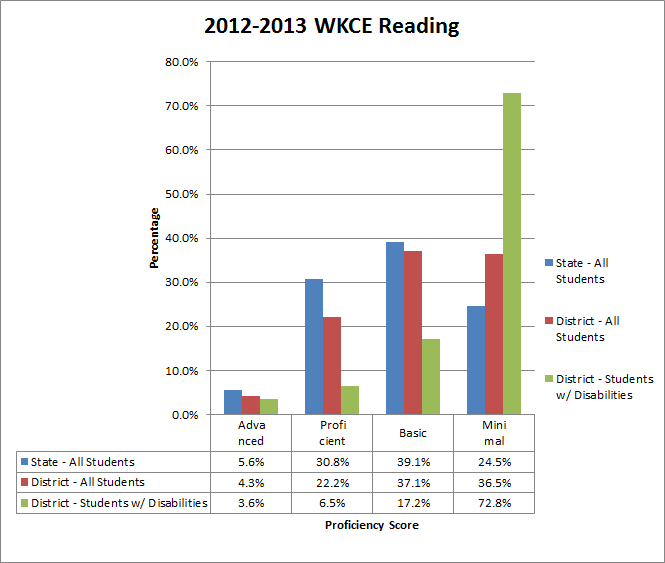 Questions to consider:  a.	What does the horizontal, x-axis, measure?  What does vertical, y-axis, measure?b.	What data are you looking at?  c. 	What do you notice about the data?  Differences or similarities?Data Example #2 -  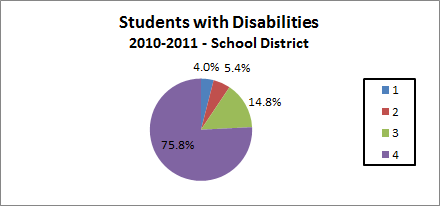 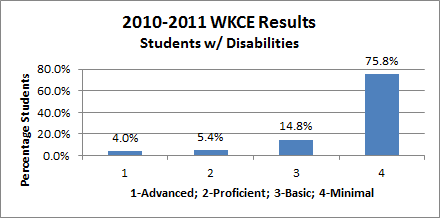 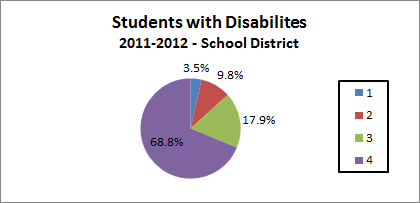 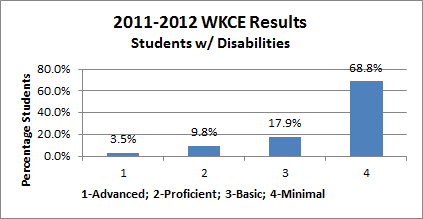 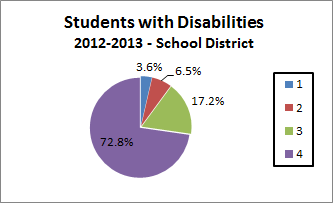 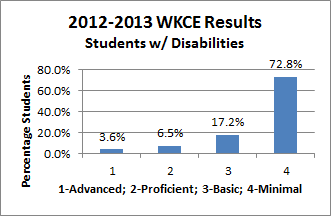 Questions to consider:  a.	What does each pie chart measure?b. 	In the bar graphs on the left, what does the horizontal, x-axis, measure?  What does vertical, y-axis, measure?c.	What data are you looking at?  d. 	What do you notice about the data?  Differences or similarities?Data Example #3 -  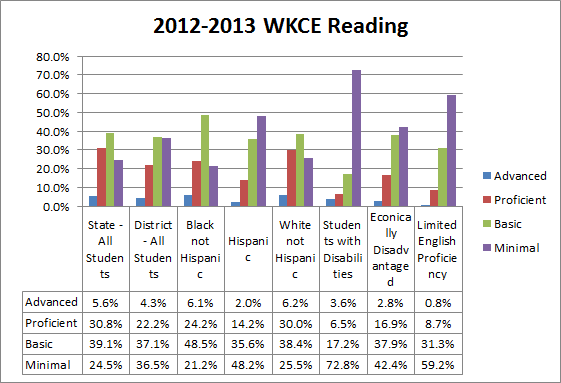 Questions to consider:  a.	What does the horizontal, x-axis, measure?  What does vertical, y-axis, measure?b.	What data are you looking at?  c. 	What do you notice about the data?  Differences or similarities?Data Example #4 - 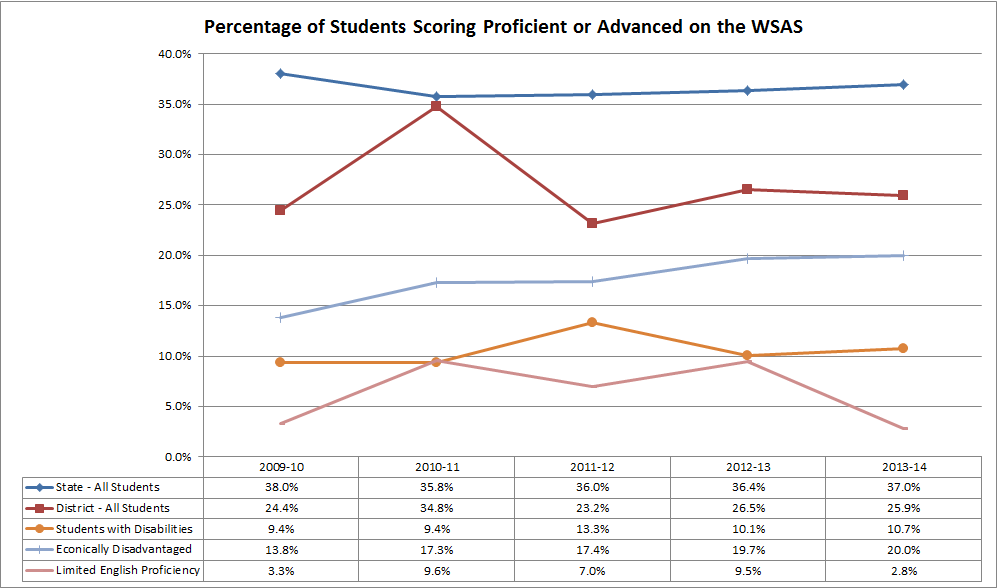 Questions to consider:  a.	What does the horizontal, x-axis, measure?  What does vertical, y-axis, measure?b.	What data are you looking at?  c. 	What do you notice about the data?  Differences or similarities?d.	What trends or patterns does the data show?Data Example #5 - 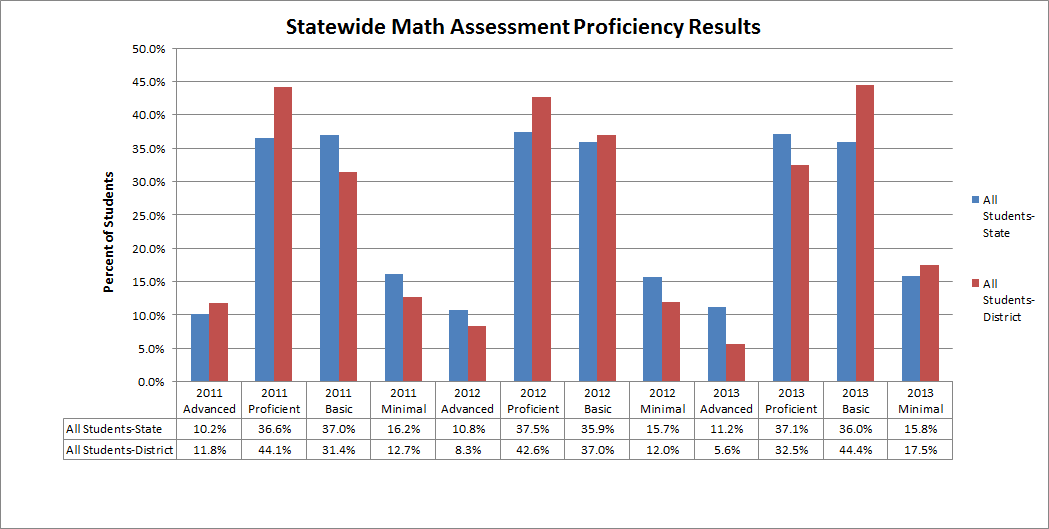 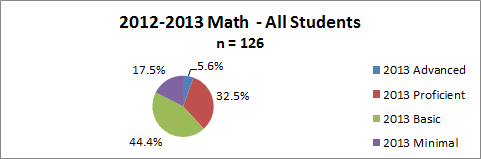 Questions to consider:  a.	What does the horizontal, x-axis, measure?  What does vertical, y-axis, measure?b.	What does the pie chart measure?b.	What data are you looking at?  c. 	What do you notice about the data?  Differences or similarities?d.	What trends or patterns does the data show?Data Example #6 - 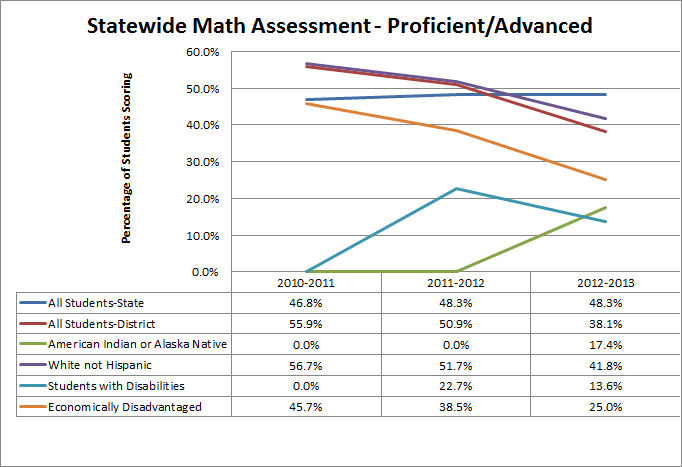 Questions to consider:  a.	What does the horizontal, x-axis, measure?  What does vertical, y-axis, measure?b.	What data are you looking at?  c. 	What do you notice about the data? Differences or similarities?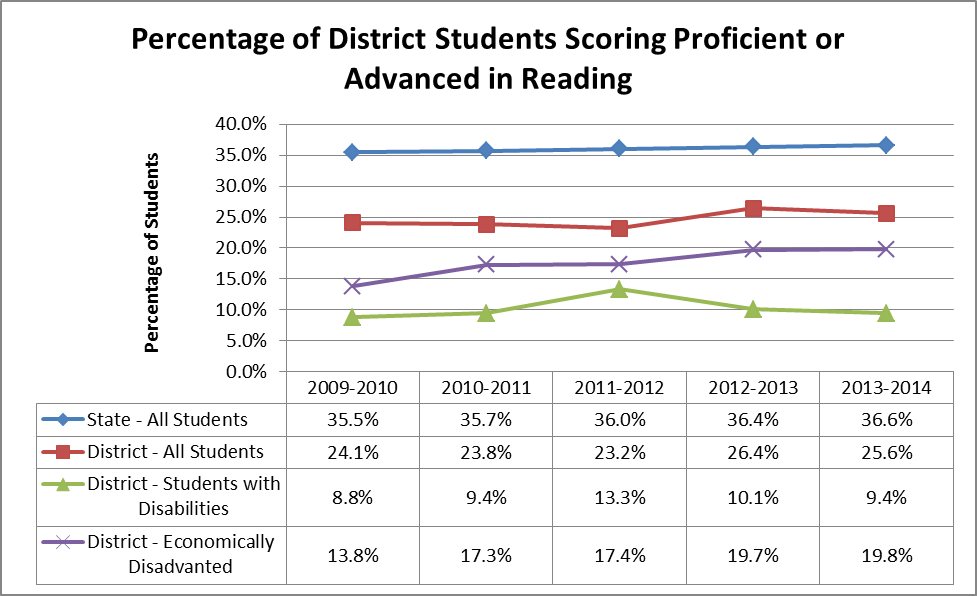 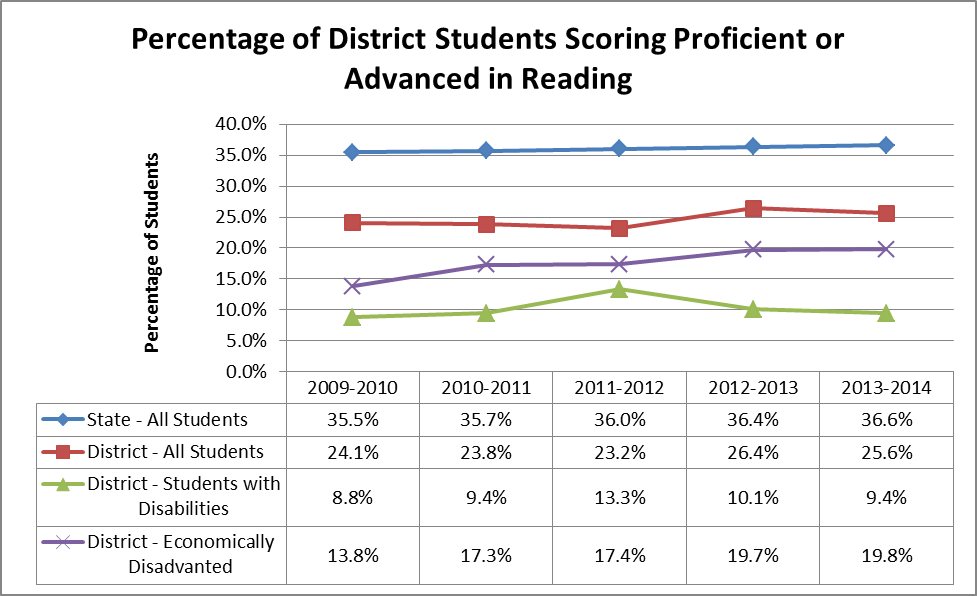 Use el gráfico de líneas y la hoja de cálculo anteriores para responder a las preguntas.¿Qué grupo o grupos de estudiantes están mejorando? ____________________________________¿Qué grupo o grupos de estudiantes no han mostrado cambio alguno? _________________________¿Qué nota usted con respecto a los datos en el tiempo? ___________________________________Basándose en los datos, ¿qué preguntas tiene? _______________________________________Use el gráfico de líneas y la hoja de cálculo anteriores para responder a las preguntas.¿Qué grupo o grupos de estudiantes están mejorando? ____________________________________¿Qué grupo o grupos de estudiantes no han mostrado cambio alguno? _________________________¿Qué nota usted con respecto a los datos en el tiempo? ___________________________________Basándose en los datos, ¿qué preguntas tiene? _______________________________________Use the line graph and spreadsheet above to answer the questions.Which group(s) of students are improving? ____________________________________________Which group(s) of students are staying the same? _____________________________________What do you notice about the data over time?  _______________________________________What questions do you have based on the data?  ______________________________________